专精特新自测操作手册1客户端下载手机端：请在手机应用市场搜索钉钉下载或者扫码下载。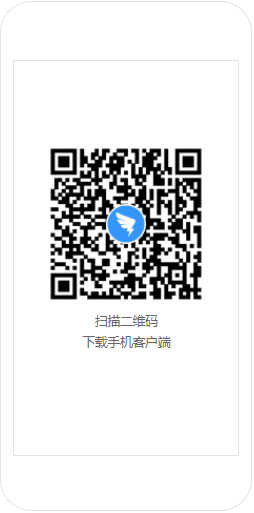 电脑端：请在官网阿里钉钉官网-1900万组织选择钉钉 (dingtalk.com)选择个人电脑系统匹配的版本下载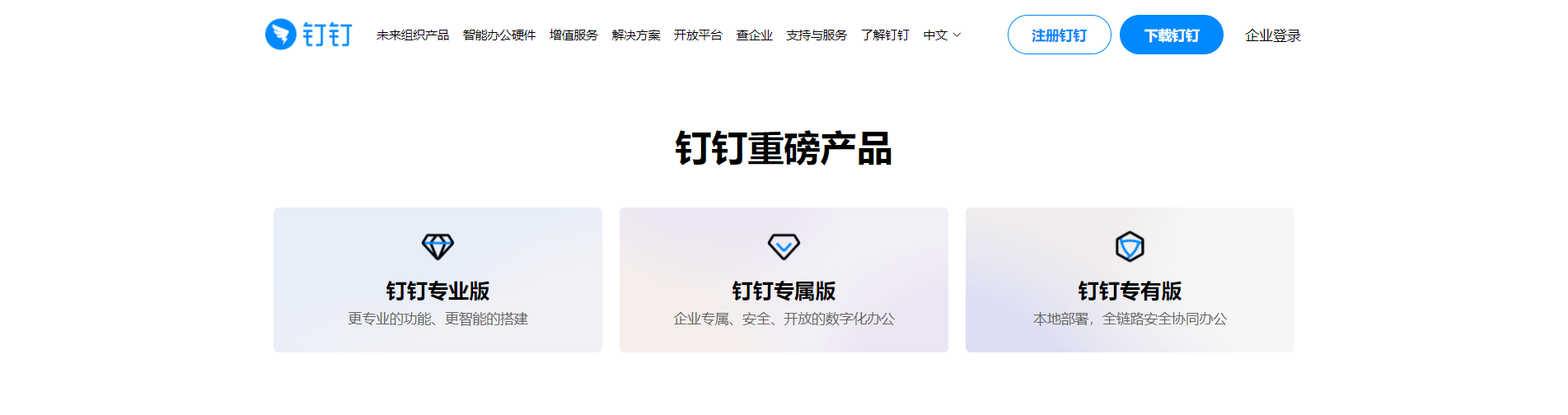 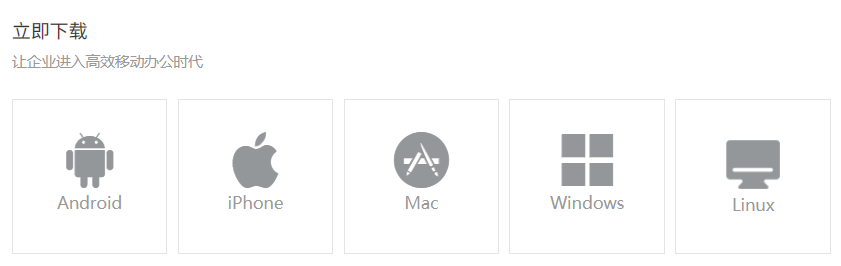 2注册钉钉1、打开钉钉，点击右上角新用户注册，电脑版为登陆界面中间靠右；2、输入手机号码，点击下一步；3、输入短信验证码或语音获取；4、设置登录密码，用于手机和电脑钉钉登录。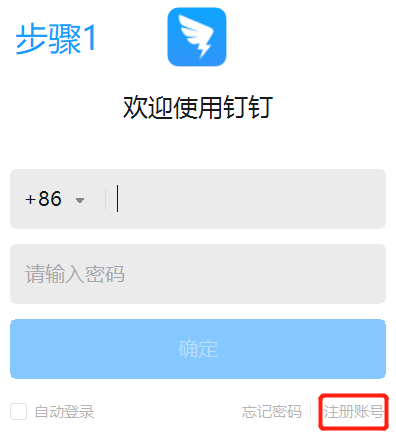 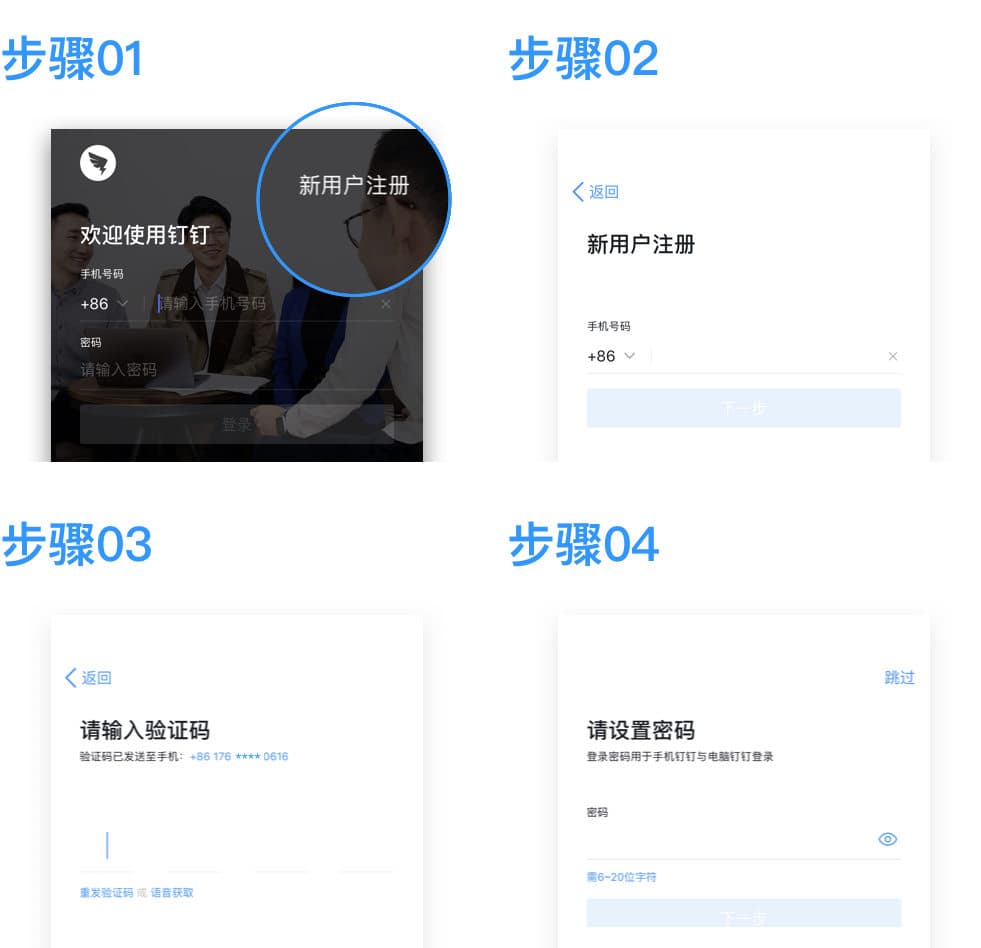 3加入服务平台通过钉钉扫码或者链接方式完成相关需求填写后，经由审核可加入广州市中小企业服务平台（提交加入申请待管理员审批，受理通过需等待约4个小时）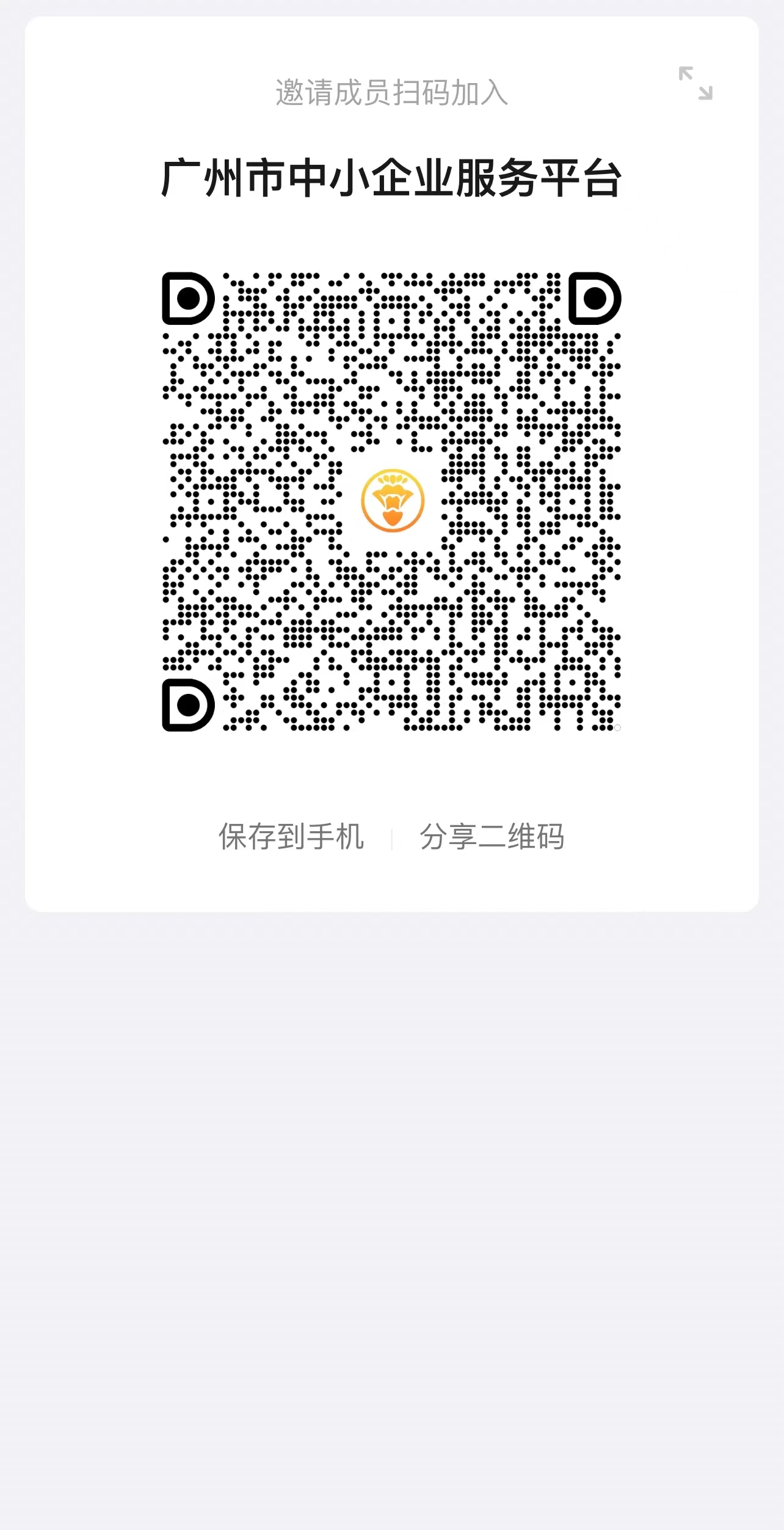 通过以下链接申请加⼊，经由审核可加入广州市中小企业服务平台（提交加入申请待管理员审批，受理通过需等待约4个小时）:邀请你加入 (dingtalk.com)https://wx-in-i.dingtalk.com/yydy/yq.html?encodeDeptId=null&corpId=ding5fbe2e32ab090ba0bc961a6cb783455b&inviterUid=null&scene=contactOrgManage&cid=undefined&inviteCode=u7kUWXonTbNJzHF&origin=9999&originMeta=contact-orgManage-add&method=copyLinknk4进入常用功能界面点击进入工作台选择广州市中小企业服务平台找到专精特新企业自测分组点击表单可进行自测电脑端：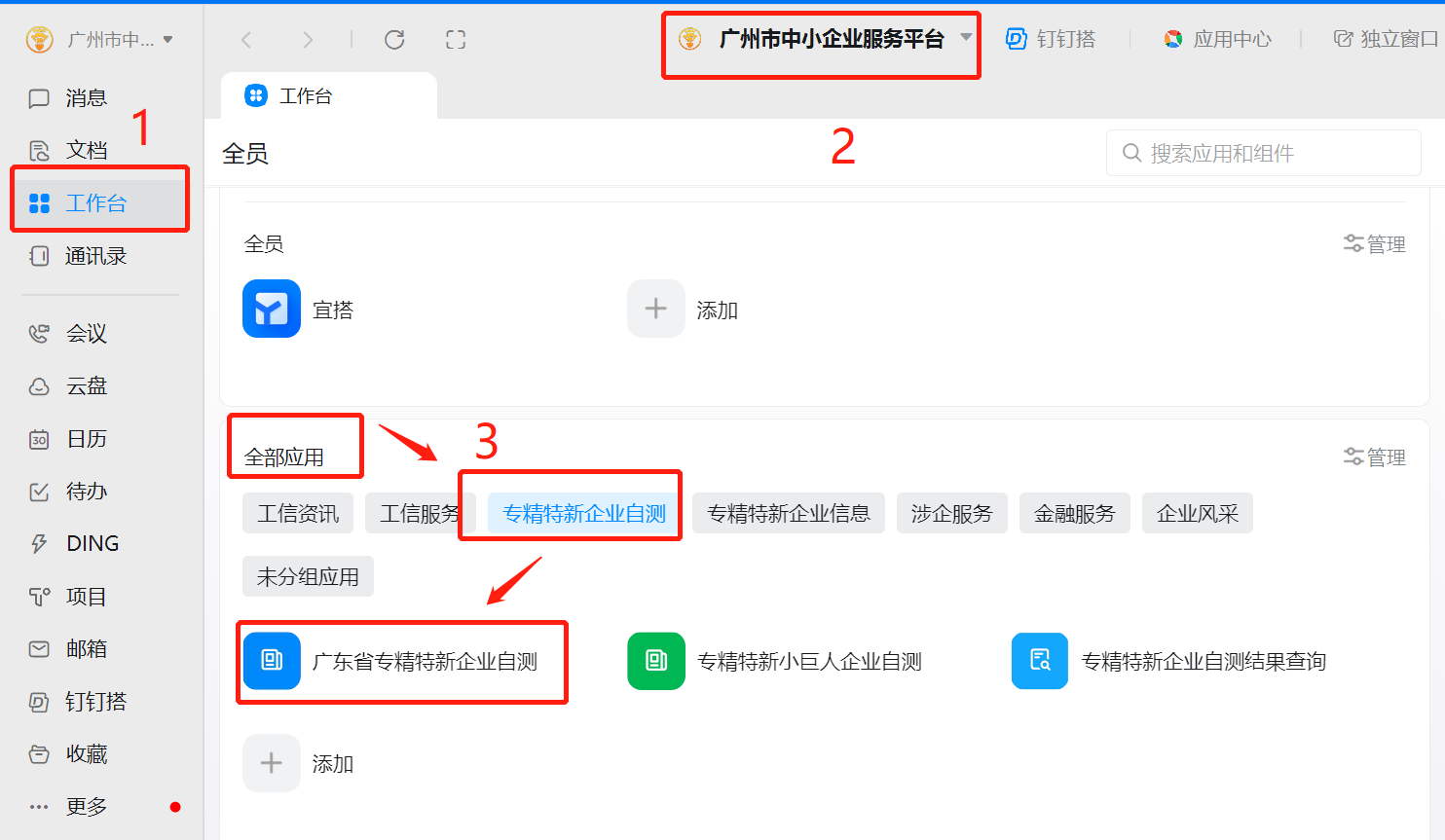 手机端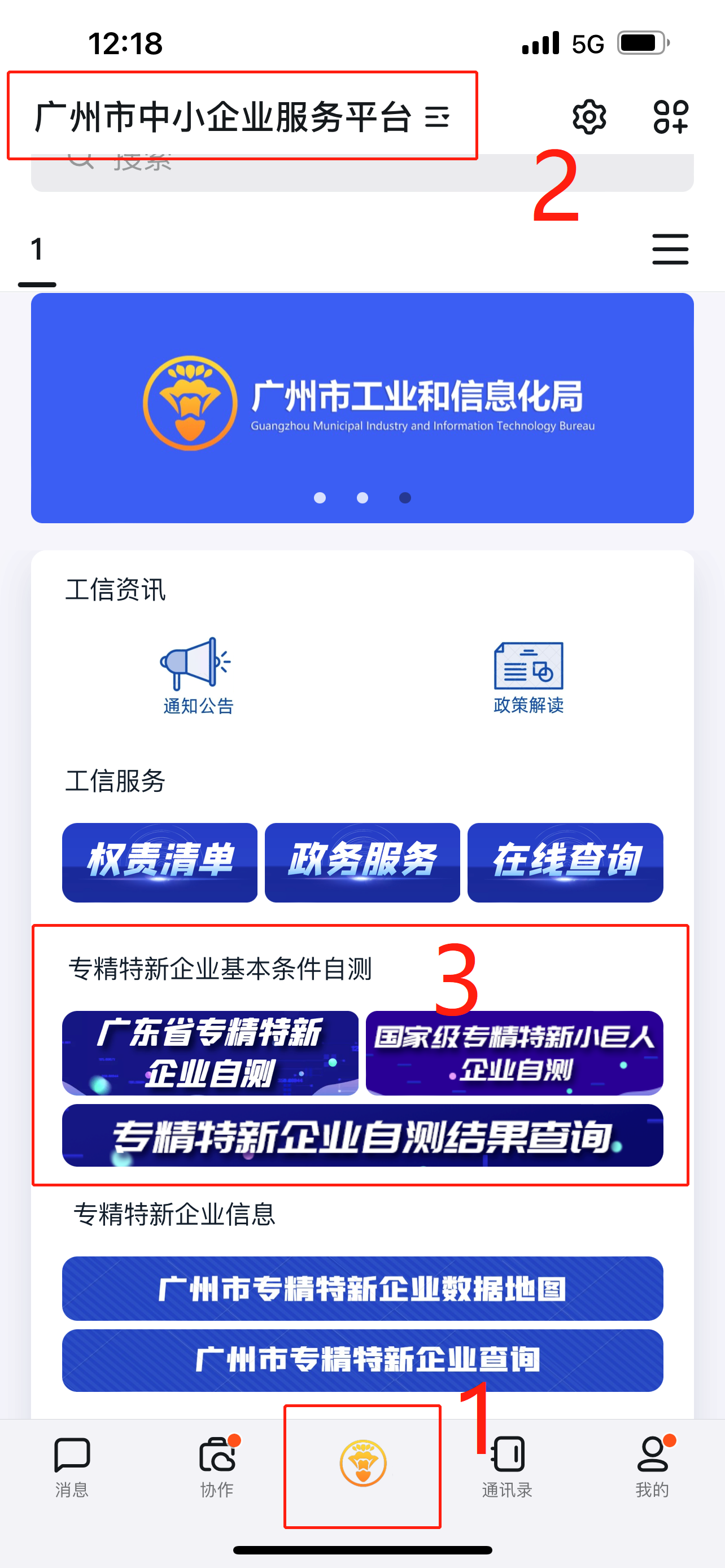 5系统操作本自测程序依据按照《工业和信息化部关于印发〈优质中小企业梯度培育管理暂行办法〉的通知》（工信部企业〔2022〕63号）编写，仅用于企业自测参考，不作为最终评审依据。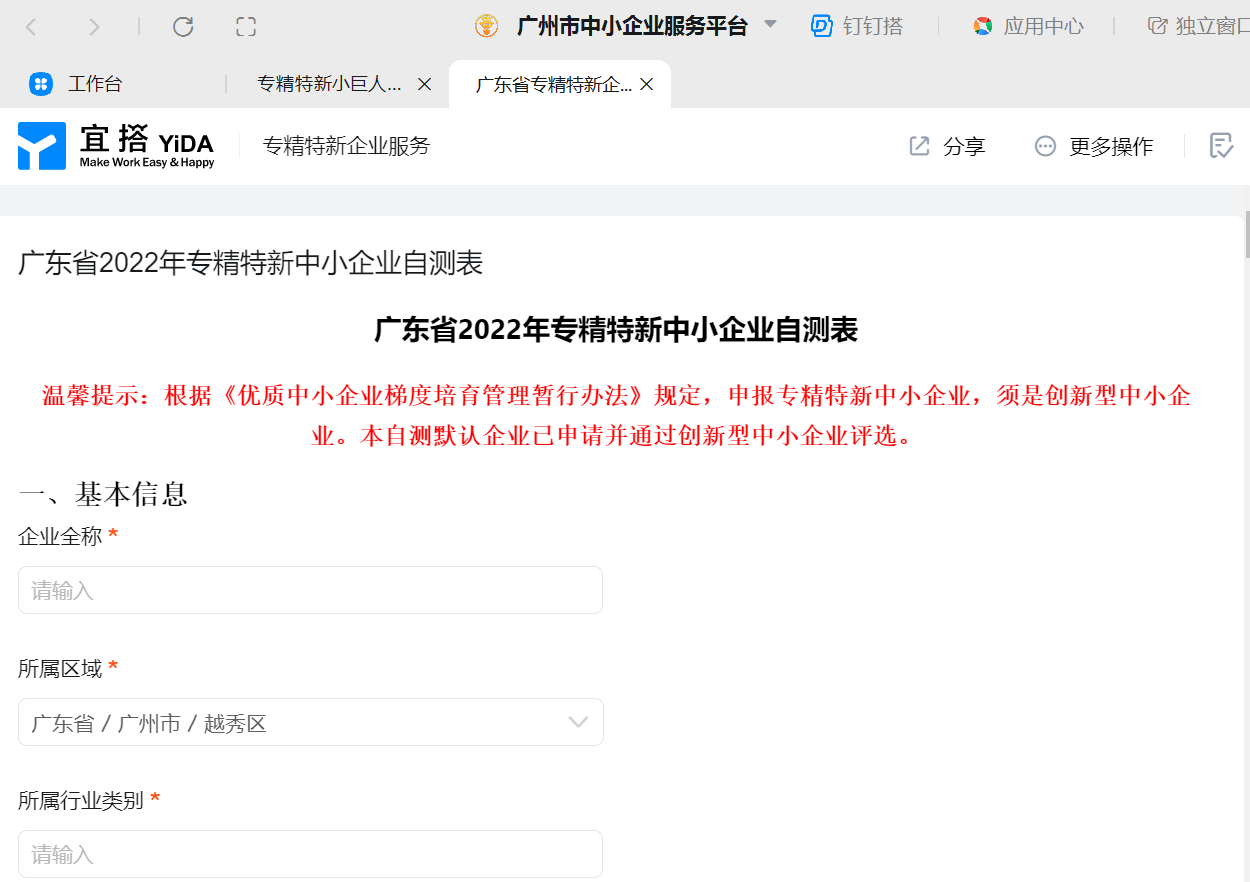 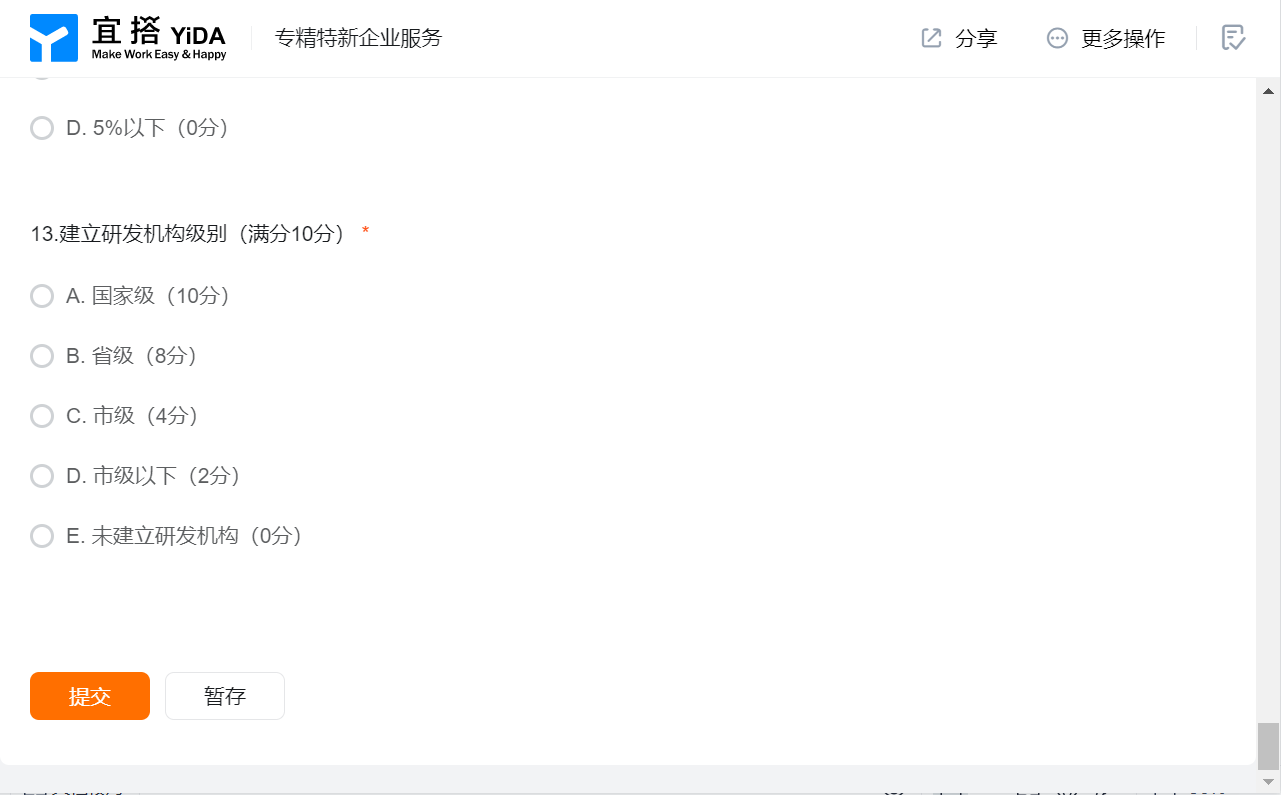 6结果查看电脑端：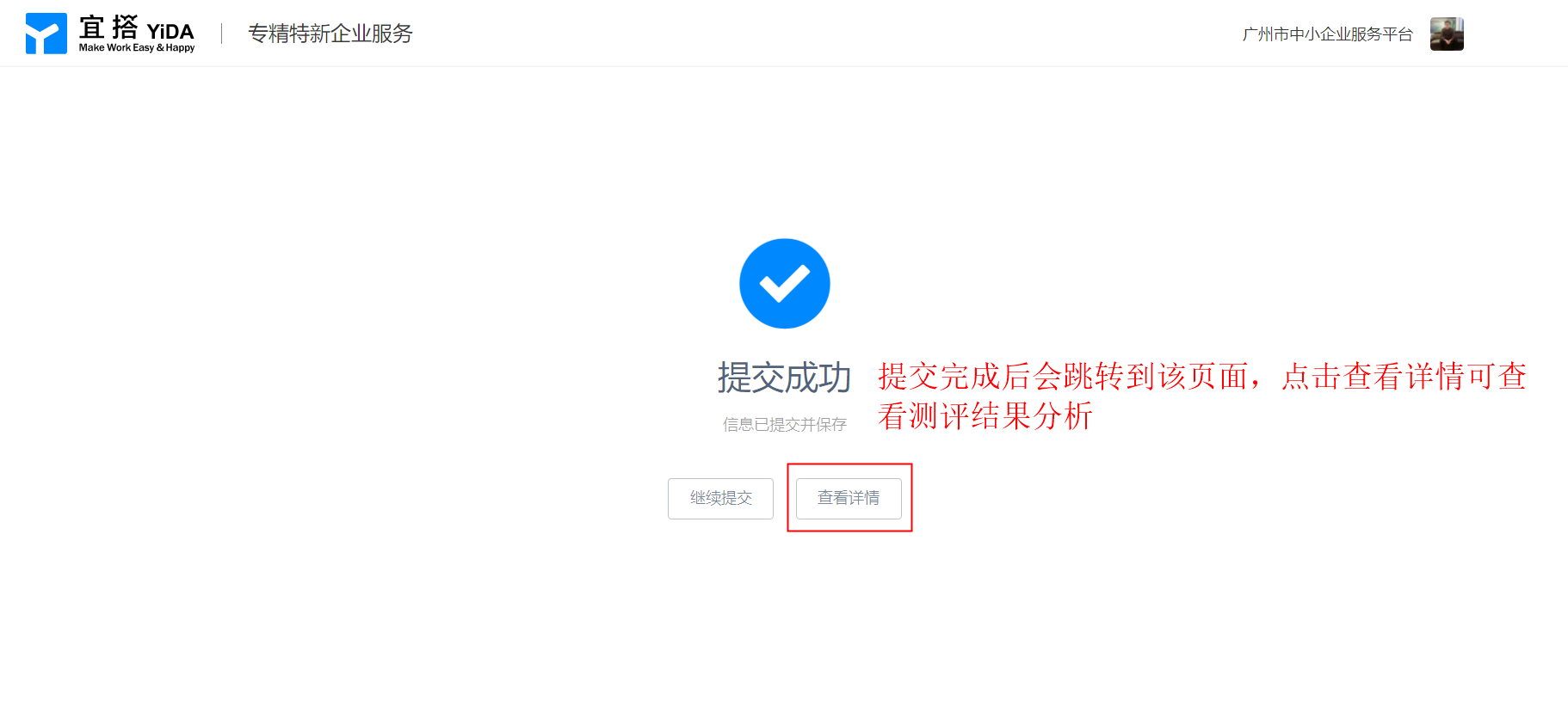 退出界面后回看：可在“专精特新企业自测”模块下“专精特新企业自测结果查询”回看历史填报信息：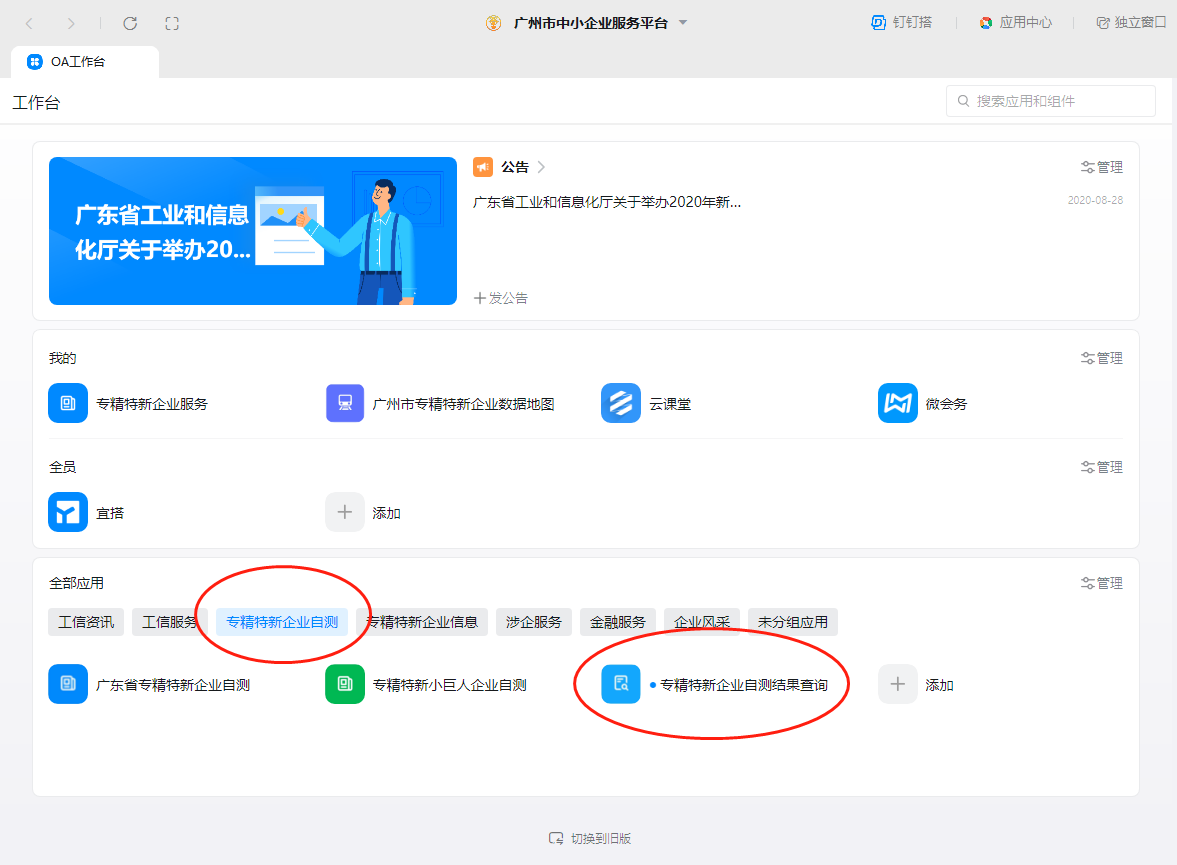 手机端手机端提交后会直接返回详情页，可直接查看测评结果分析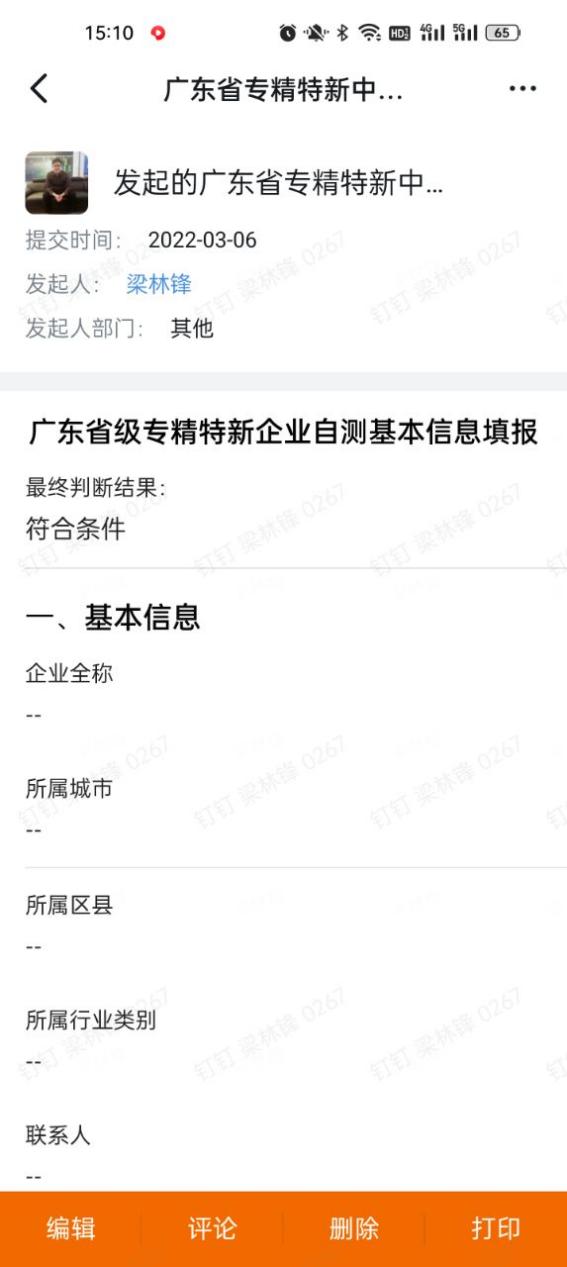 退出界面后回看：可在“专精特新企业基本条件自测”模块下“专精特新企业自测结果查询”回看历史填报信息：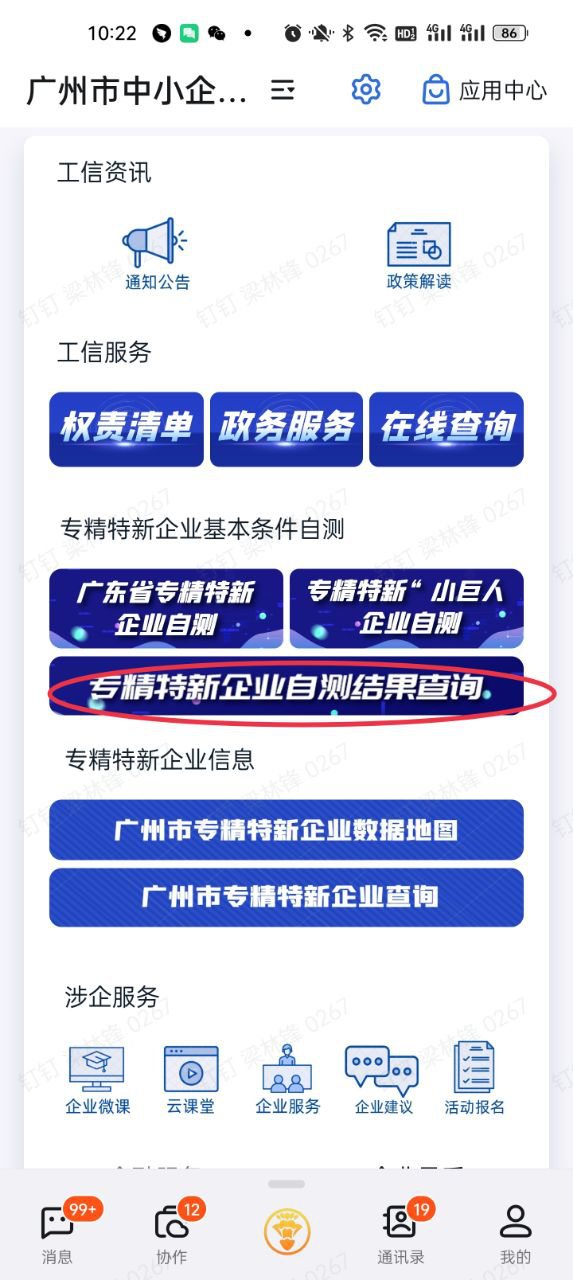 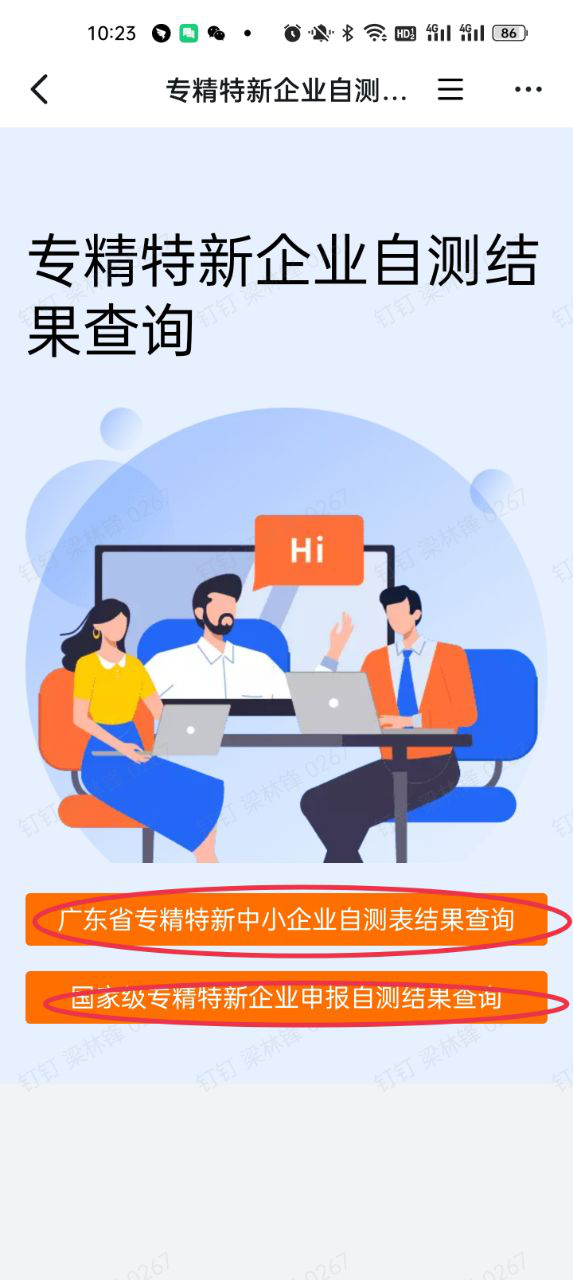 